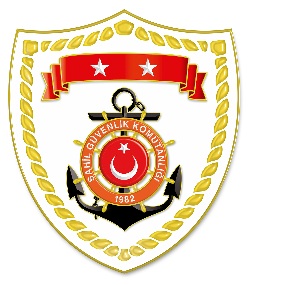 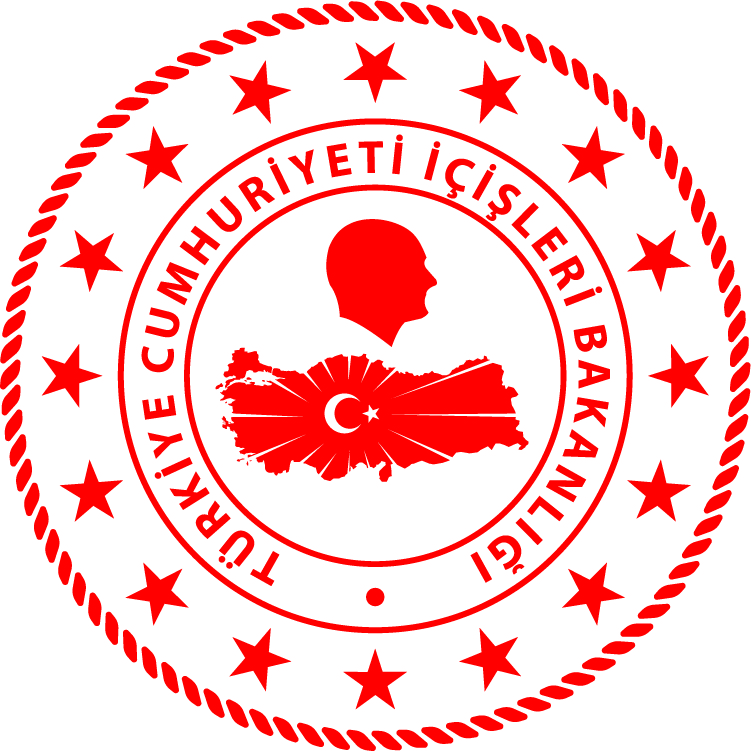 Ege Bölgesi*Paylaşılan veriler deniz yoluyla yapılan düzensiz göç esnasında meydana gelen ve arama kurtarma faaliyetleri icra edilen olaylara ait bilgiler içerdiğinden olayların bitiminde değişiklik gösterebilmektedir. Nihai istatistikî verilere, sona eren ay verisi olarak linkinden ulaşılabilmektedir.*Statistical information given in the table may vary because they consist of data related   incidents which were occured and turned into search and rescue operations.The exact numbers at the end of the related month is avaliable on www.sg.gov.tr/duzensiz_goc_istatistikleri.html	S.NoTARİHMEVKİ VE SAATDÜZENSİZ GÖÇ VASITASIYAKALANAN TOPLAM DÜZENSİZ GÖÇMEN KAÇAKÇISI/ŞÜPHELİKURTARILAN TOPLAM DÜZENSİZ GÖÇMEN/ŞAHIS SAYISIBEYANLARINA GÖRE KURTARILAN
 DÜZENSİZ GÖÇMEN UYRUKLARI107 Ocak 2022MUĞLA/Bodrum05.25Can Salı-1613 Haiti, 2 Pakistan, 1 İran208 Ocak 2022MUĞLA/Marmaris07.40Lastik Bot-3918 Kongo, 7 Mali, 5 Orta Afrika, 5 Kamerun, 
3 İran, 1 Gabon308 Ocak 2022İZMİR/Çeşme08.45Lastik Bot-1515 Filistin408 Ocak 2022İZMİR/Çeşme23.10Can Salı-1412 Liberya, 2 Senegal